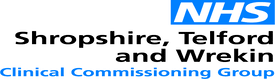 Dry Eyes – Patient Information LeafletHaving dry eyes is a very common condition that occurs when the eyes don't make enough tears, or the tears evaporate too quickly. This leads to the eyes drying out and becoming red, swollen and irritated. Dry eye can also be called keratoconjunctivitis sicca or simply “dry eye syndrome”.Some possible causes of dry eyes include:Hormonal changes			●   Wearing contact lensesAgeing – as you get older the body produces less tears and eyelids can’t spread tears over the surface of your eyes as well as beforeExposure to the sun, wind or a dry climate may cause tears to evaporateActivities such as reading, writing or working on a computer may mean you blink less oftenSide-effects of some medication	●   Laser eye surgeryMedical conditions such as blepharitis, Sjögren’s syndrome, contact dermatitis or rheumatoid arthritis.NHS England guidance:NHS England have published guidance which states that dry eyes and sore tired eyes are conditions which are suitable to be managed by patients implementing some self-care measures such as good eyelid hygiene and avoidance of environmental factors alongside treatment.Most cases of sore tired eyes resolve themselves and mild to moderate cases of dry eye syndrome or sore tired eyes can usually be treated using lubricant eye treatments that consist of a range of drops, gels and ointments that can be easily be purchased over the counter.Taking care of your eyes – self-care:Taking care of your eyes is a personal responsibility. Dry eyes are usually a chronic condition and although there is no cure there are things that you can do yourself to help your eyes feel more comfortable and ease symptoms. In mild cases self-care may be all you need.Things you can do include:Keeping your eyes clean and maintaining good eyelid hygiene, particularly if you have blepharitis. (Further advice on blepharitis is available at:  https://www.nhs.uk/conditions/blepharitis/) Keeping your eyes protected from wind, dust or other air which can irritate your eyesAvoid using eye make-up which can block glands that naturally lubricate your eyesLimiting contact lens use to shorter periods, especially if these cause irritationAvoiding smoky environments – and stopping if you smokeUsing a humidifier to moisten the surrounding air and avoiding too much time in places with air-conditioningDrinking plenty of waterIf you use a computer for long periods, place your monitor at or below eye level, avoid staring at the screen, and take frequent breaksAnd don’t forget to blink, as this helps prevent your eyes drying out.Taking care of your eyes – over-the-counter treatments:Treatments for treat dry eyes include artificial tears, tear replacement and “ocular lubricants” – usually in the form of eye drops or gels. If, after trying the self-help methods, you still have symptoms of dry eyes then you can try over-the-counter treatmentsThe treatments available have different viscosity (thickness), some drops are thin like water and you may need to use them more regularly and others may be thicker gel-like drops which are made from different chemicals and may last longer in the eye. They do the same thing as the ordinary drops but you don’t have to put them in as often.Finding an effective treatment can vary between people. If one doesn’t work then others can be tried until you find the right one for you. A proper trial of one product would be for at least 6 to 8 weeks.If your symptoms change or worsen then you should see your GP.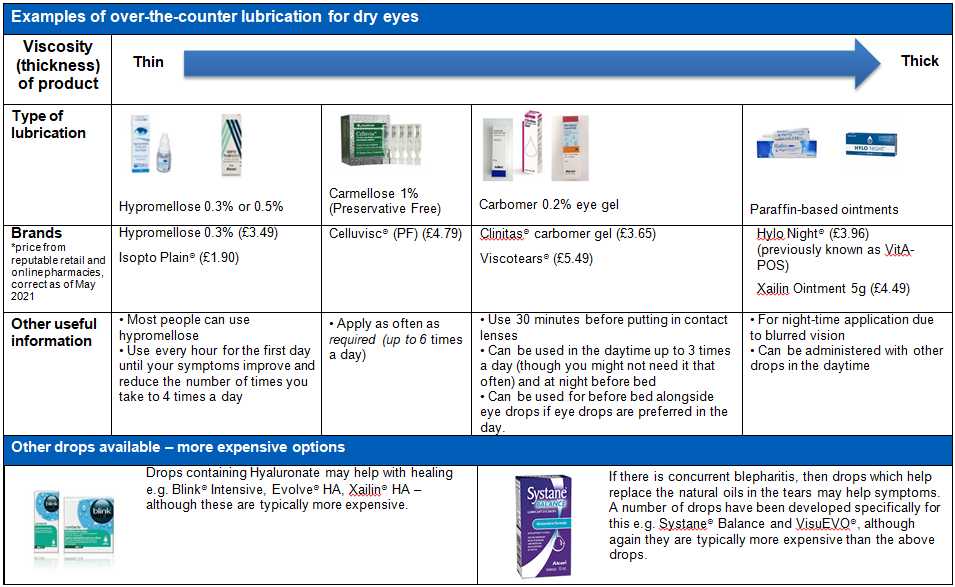 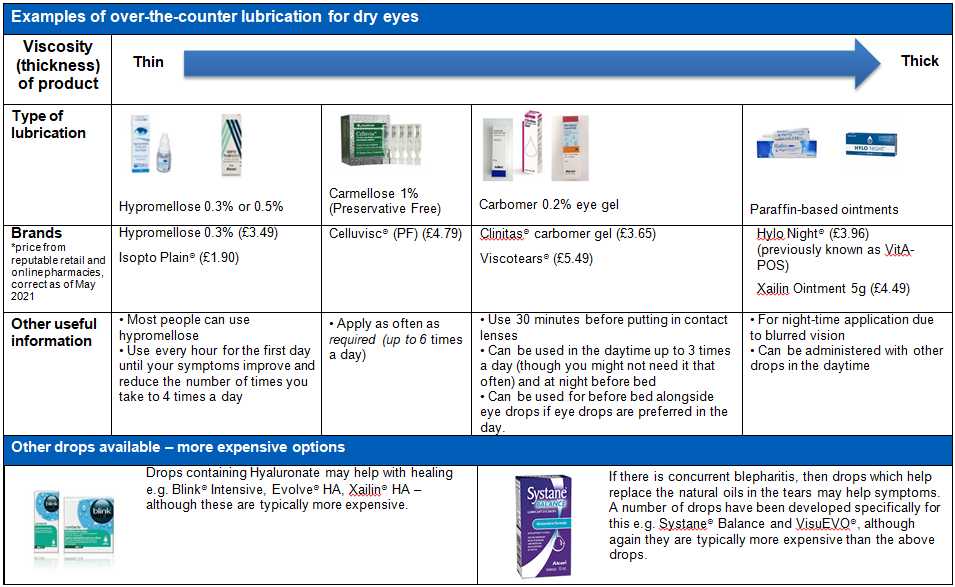 